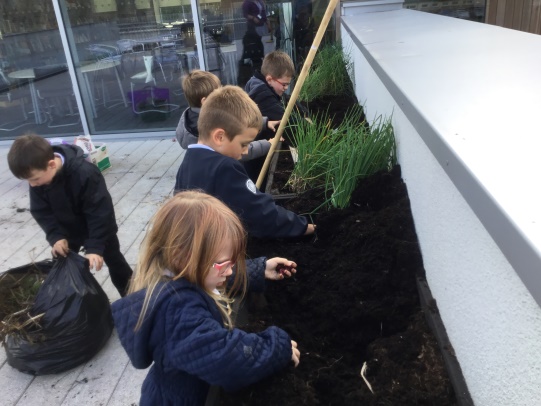 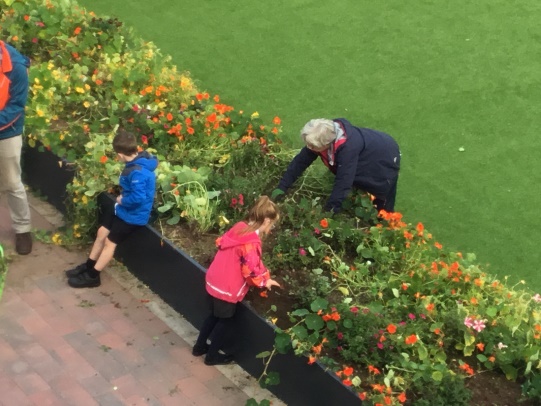 Harvesting our potatos                                                        Collecting our seeds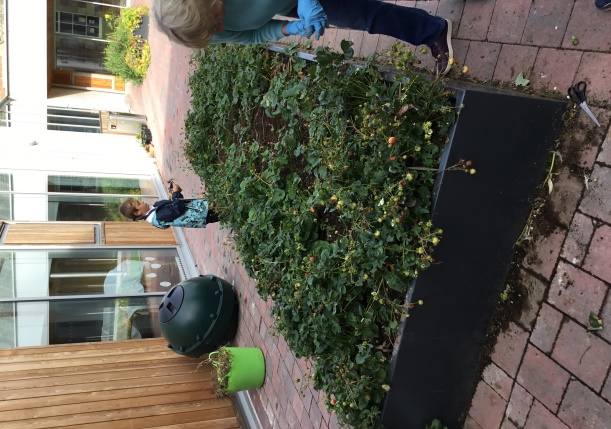 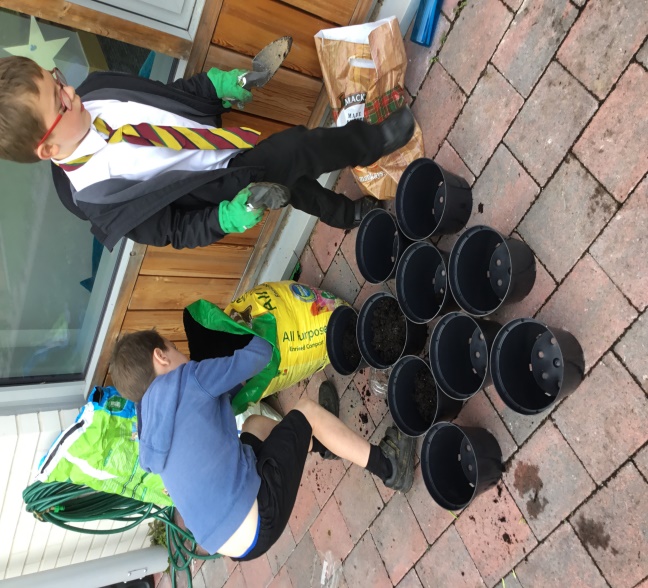 Harvesting our strawberries and planting the runners       Planting our seeds